       ҠАРАР                                                                                   РЕШЕНИЕ«16» ноябрь 2018й                      № 157/40                      «16» ноября  2018г     О публичных слушаниях по проекту решения Совета сельского поселения Сандугачевский  сельсовет муниципального района Янаульский район Республики Башкортостан «О бюджете  сельского поселения Сандугачевский сельсовет муниципального района Янаульский район Республики Башкортостан на 2019год и на плановый период 2020 и 2021 годов»Руководствуясь статьей 28 Федерального закона  от 6 октября 2003 года № 131-ФЗ «Об общих принципах организации местного самоуправления в Российской Федерации» и статьей 11 Устава сельского поселения Сандугачевский сельсовет муниципального района Янаульский район Республики Башкортостан в целях обеспечения участия жителей сельского поселения Сандугачевский сельсовет муниципального района Янаульский район Республики Башкортостан в решении вопросов местного значения, Совет сельского поселения Сандугачевский сельсовет муниципального района Янаульский район Республики Башкортостан  РЕШИЛ:Назначить  публичные слушания по проекту решения Совета сельского поселения Сандугачевский сельсовет муниципального района Янаульский район Республики Башкортостан «О бюджете  сельского поселения Сандугачевский сельсовет муниципального района Янаульский район Республики Башкортостан на 2019 год и на плановый период 2020 и 2021 годов» (далее – проект решения).Провести публичные слушания по проекту решения 28 ноября 2018 года в 15.00 часов в кабинете главы  сельского поселения Сандугачевский сельсовет муниципального района Янаульский район по адресу: 452812, Республика Башкортостан, Янаульский район, с. Сандугач, ул. К.Садретдинова, д.5.         3. Установить, что письменные предложения жителей сельского поселения Сандугачевский сельсовет муниципального района Янаульский район Республики Башкортостан по проекту решения направляются в Совет сельского поселения Сандугачевский сельсовет муниципального района Янаульский район Республики Башкортостан (по адресу: Республика Башкортостан, Янаульский район, с. Сандугач, ул. К.Садретдинова, 5,  каб. управляющего делами) в период не более 10 календарных дней со дня опубликования настоящего решения.4.Предложения по проекту решения должны содержать фамилию, имя, отчество, дату и место рождения, адрес регистрации по месту жительства и фактического проживания, серию, номер и дату выдачи паспорта гражданина или иного заменяющего его документа, наименование и код органа, выдавшего паспорт гражданина или иной заменяющий его документ.5. Утвердить состав комиссии по организации и проведению публичных слушаний по проекту решения:- Куснияров Т.Ш. – председатель комиссии, глава сельского поселения Сандугачевский сельсовет муниципального района Янаульский район;- Шарафутдинов Р.Р.. – заместитель председателя комиссии, председатель постоянной комиссии по развитию предпринимательства, земельным и  аграрным вопросам, благоустройству, экологии и жилищным вопросам;          -Рахимзянова Наталья Леонидовна -  секретарь комиссии, председатель постоянной комиссии по социально-гуманитарным вопросам, охране правопорядка;           - Васильев Радик Лукьянович – член комиссии, председатель постоянной комиссии по бюджету, налогам и вопросам собственности;           - Сафина Фанила Кавиевна – член комиссии, член постоянной комиссии по бюджету, налогам и вопросам собственности.           6. Настоящее решение обнародовать на информационном стенде в здании Администрации сельского поселения Сандугачевский сельсовет муниципального района Янаульский район Республики Башкортостан по адресу:452812, Республика Башкортостан, Янаульский район, с. Сандугач, ул. К.Садретдинова, д.5 и разместить на  сайте  сельского поселения Сандугачевский сельсовет  муниципального района Янаульский район Республики Башкортостан по адресу: http:sp- sandugach.ru. Глава сельского поселения                                                                    Т.Ш. КуснияровПроектСовет сельского поселения Сандугачевский сельсовет муниципального района Янаульский район Республики БашкортостанРЕШЕНИЕ
 __ декабрь 2018 й.                                        №______                    от ___ декабря  2018 г.«О бюджете сельского поселения Сандугачевский сельсовет  муниципального района Янаульский   район Республики  Башкортостанна  2019 год и на плановый период 2020 и 2021 годов»Совет сельского поселения Сандугачевский сельсовет муниципального района Янаульский район Республики Башкортостан  РЕШИЛ:Утвердить основные характеристики бюджета  сельского поселения Сандугачевский сельсовет муниципального района Янаульский район Республики Башкортостан (далее сельского поселения)  на 2019  год:прогнозируемый общий объем доходов бюджета  сельского поселения в сумме 4108,1 тыс. рублей;общий объем расходов бюджета сельского поселения  в сумме 4108,1 тыс. рублей. дефицит бюджета сельского поселения  не планируется.Утвердить основные характеристики бюджета сельского поселения  на плановый период  2020 и 2021 годов:прогнозируемый общий объем доходов бюджета сельского поселения  на 2020 год в сумме 4405,4 тыс. рублей и на 2021 год в сумме 4510,0 тыс. рублей;общий объем расходов бюджета сельского поселения  на 2020 год в сумме 4405,4  тыс. рублей, в том числе условно утвержденные расходы в сумме 96,0 тыс. рублей, и на 2021 год в сумме 4510,0 тыс. рублей, в том числе условно утвержденные расходы в сумме 197,0 тыс. рублей. дефицит бюджета сельского поселения на 2020 и 2021 годы не планируется.Утвердить перечень главных администраторов (администраторов) доходов бюджета сельского поселения  согласно приложению  № 1 к настоящему Решению.Утвердить перечень главных администраторов источников финансирования дефицита бюджета сельского поселения  согласно приложению  № 2 к настоящему Решению.5.  Установить поступление доходов  в бюджете сельского поселения:на 2019  год согласно приложению № 3 к настоящему Решению;на плановый период 2020 и 2021 годов согласно приложению № 4 к настоящему Решению.6. Установить, что при зачислении в бюджет сельского поселения  безвозмездных поступлений в виде добровольных взносов (пожертвований) юридических и физических лиц для казенного учреждения, находящегося в ведении соответствующего главного распорядителя средств бюджета сельского поселения, на сумму указанных поступлений увеличиваются бюджетные ассигнования соответствующему главному распорядителю средств бюджета сельского поселения для последующего доведения в установленном порядке до указанного казенного учреждения лимитов бюджетных обязательств для осуществления расходов, соответствующих целям, на достижение которых предоставлены добровольные взносы (пожертвования).7. Утвердить в пределах общего объема расходов бюджета сельского поселения, установленного пунктом 1 и 2 настоящего решения, распределение бюджетных ассигнований сельского поселения по разделам, подразделам, целевым статьям (муниципальным программам сельского поселения Сандугачевский сельсовет муниципального района Янаульский район Республики Башкортостан и не программным направлениям деятельности), группам видов расходов классификации расходов бюджета:а) на 2019 год согласно приложению №5 к настоящему решению;б) на плановый период 2020 и 2021 годов согласно приложению № 6 к настоящему решению.Установить, что в бюджете сельского поселения на 2019 год и на плановый период 2020 и 2021 годов бюджетные ассигнования на исполнение публичных нормативных обязательств не предусмотрены.8. Утвердить в пределах общего объема расходов бюджета сельского поселения, установленного пунктом 1 и 2 настоящего решения, распределение бюджетных ассигнований по целевым статьям (муниципальным программам сельского поселения Сандугачевский сельсовет муниципального района Янаульский район Республики Башкортостан и не программным направлениям деятельности), группам видов расходов классификации расходов бюджета: а) на 2019 год согласно приложению № 7 к данному решению; б) на плановый период 2020 и 2021 годов согласно приложению № 8 к данному решению.9. Утвердить ведомственную структуру расходов бюджета сельского поселения на 2019 год согласно приложению № 9 и на плановый период 2020 и 2021 годов согласно приложению № 10  к настоящему решению.10. Поручить администрации сельского поселения реструктуризировать образовавшуюся кредиторскую задолженность бюджета сельского поселения  на 1 января 2019 года и внести предложение по его погашению.11. Установить, что муниципальные унитарные предприятия, созданные поселением, производят отчисления в бюджет сельского поселения  в размере 25 процентов от прибыли, остающейся после уплаты налогов и иных обязательных платежей в бюджет, в установленным Советом сельского поселения Сандугачевский сельсовет муниципального района Янаульский район Республики Башкортостан.12. Утвердить передачу органам местного самоуправления осуществления следующих
полномочий:1) владение, пользование и распоряжение имуществом, находящимся в муниципальной собственности поселения;2) организация в границах поселения электро-, тепло-, газо- и водоснабжения населения, водоотведения, снабжения населения топливом;3) обеспечение малоимущих граждан, проживающих в поселении и нуждающихся в улучшении жилищных условий, жилыми помещениями в соответствии с жилищным законодательством, организация строительства и содержания муниципального жилищного фонда, создание условий для жилищного строительства;4) создание условий для обеспечения жителей поселения услугами связи, общественного питания, торговли и бытового обслуживания;5) организация библиотечного обслуживания населения, комплектование  и обеспечение сохранности библиотечных фондов библиотек поселения;6) обеспечение условий для развития на территории поселения физической культуры и массового спорта, организация проведения официальных физкультурно-оздоровительных и спортивных мероприятий поселения;7) утверждение генеральных планов поселения, правил землепользования и застройки, утверждение подготовленной на основе генеральных планов поселения документации по планировке территории, выдача разрешений на строительство, разрешений на ввод объектов в эксплуатацию при осуществлении строительства, реконструкции, капитального ремонта объектов капитального строительства, расположенных на территории поселения, утверждение местных нормативов градостроительного проектирования поселений, резервирование земель и изъятие, в том числе путем выкупа, земельных участков в границах поселения для муниципальных нужд, осуществление земельного контроля за использованием земель поселения;8) организация и осуществление мероприятий по гражданской обороне, защите населения и территории поселения от чрезвычайных ситуаций природного и техногенного характера;9) создание, содержание и организация деятельности аварийно-спасательных служб и (или) аварийно-спасательных формирований на территории поселения;10) создание, развитие и обеспечение охраны лечебно-оздоровительных местностей и курортов местного значения на территории поселения;13. Установить, что решения и иные нормативные правовые акты сельского поселения, предусматривающие принятие новых видов расходных обязательств или увеличение бюджетных ассигнований на исполнение существующих видов расходных обязательств сверх утвержденных в бюджете сельского поселения  на 2019 год и на плановый период 2020 и 2021 годов, а также сокращающие его доходную базу, подлежат исполнению  при изыскании дополнительных источников доходов бюджета сельского поселения  (или) сокращении бюджетных ассигнований по конкретным статьям расходов бюджета  сельского поселения, при условии внесения соответствующих изменений в настоящее Решение.	Проекты решений и иных нормативных правовых актов сельского поселения, требующие введение новых видов расходных обязательств или увеличения бюджетных ассигнований по существующим видам расходных обязательств сверх  утвержденных в бюджете сельского поселения на 2019 год и на плановый период 2020 и 2021 годов либо сокращающие его доходную базу, вносятся только при одновременном внесении предложений о дополнительных источниках доходов бюджета сельского поселения и (или) сокращении бюджетных ассигнований по конкретным статьям  расходов бюджета сельского поселения.Администрация сельского поселения не вправе принимать решения, приводящие к увеличению в 2019-2021 годах численности муниципальных служащих и работников организаций бюджетной сферы.14. Установить, что остатки средств бюджета сельского поселения, сложившиеся на 1 января 2019 года, в объеме не более одной двенадцатой общего объема расходов бюджета сельского поселения текущего финансового года направляются Администрацией сельского поселения Сандугачевский сельсовет муниципального района Янаульский район Республики Башкортостан на покрытие временных кассовых разрывов, возникающих в ходе исполнения бюджета района.15. Установить, что финансирование расходов бюджета сельского поселения  осуществляется в пределах фактически поступивших доходов.16. Установить, что заключение договоров, исполнение которых осуществляется за счет средств бюджета сельского поселения  и оплата получателями бюджетных средств обязательств по ним,  производятся в пределах доведенных им по кодам классификации расходов бюджетов лимитов бюджетных обязательств, и с учетом принятых и неисполненных обязательств.Принятые получателями бюджетных средств обязательства, вытекающие из договоров, исполнение которых осуществляется за счет средств бюджета сельского поселения, сверх утвержденных им лимитов бюджетных обязательств, не подлежат оплате за счет средств бюджета сельского поселения.  Обращение взыскания на средства бюджета муниципального района осуществляется на основании исполнительных листов, судебных приказов в порядке, установленном законодательством.17. Установить, что получатель средств бюджета сельского поселения при заключении муниципальных  контрактов (договоров) на поставку товаров, выполнение работ, оказание услуг вправе предусматривать авансовые платежи в размерах, определенных Администрацией сельского поселения.18. 	Установить, что нормативные правовые акты, частично (не в полной мере) обеспеченные источниками финансирования, применяются в пределах средств, утвержденных в бюджете сельского поселения.19. Совету сельского поселения Сандугачевский сельсовет муниципального района Янаульский район Республики Башкортостан установить контроль за исполнением бюджета сельского поселения, полным поступлением платежей и налогов в бюджет, целевым и эффективным использованием бюджетных средств.20. Утвердить:1) верхний предел муниципального долга на 1 января 2020 года в сумме 0,0 рублей, в том числе верхний предел долга по муниципальным гарантиям в сумме 0,0  рублей, на 1 января 2021 года в сумме 0,0 рублей, в том числе верхний предел долга по муниципальным гарантиям в сумме 0,0 рублей, на 1 января 2021 года в сумме 0,0 рублей, в том числе верхний предел долга по муниципальным гарантиям в сумме 0,0 рублей.2) предельный объем муниципального долга на 2019 год в сумме 276 000,0  рублей, на 2020 год в сумме 276 000,0  рублей, на 2021 год в сумме 276 000,0  рублей.21. Включить в бюджет сельского поселения средства на формирование резервного фонда в сумме 10,0 тыс. рублей ежегодно.22. Администрации сельского поселения Сандугачевский сельсовет муниципального района  Янаульский район Республики Башкортостан установить контроль исполнения бюджета сельского поселения, полным поступлением доходов в бюджет, целевым и эффективным использованием бюджетных средств.23. Предложить председателю Совета сельского поселения Сандугачевский сельсовет муниципального района Янаульский район Республики Башкортостан и поручить Администрации сельского поселения Сандугачевский сельсовет муниципального района Янаульский район Республики Башкортостан издавать свои нормативные правовые акты в соответствии с настоящим решением.24. Данное решение о бюджете вступает в силу с 1 января 2019 года и подлежит обнародованию после его принятия и подписания в установленном порядке.25. Контроль исполнения настоящего решения возложить на комиссию Совета по бюджету, налогам, вопросам муниципальной собственности и социально-гуманитарным вопросам.  Глава сельского поселения    Сандугачевский сельсовет муниципального района Янаульский район Республики Башкортостан                                          Т.Ш.Куснияров                                                                    Приложение № 1 к решениюСовета сельского поселения Сандугачевский сельсоветмуниципального района Янаульский районРеспублики Башкортостан от  __ декабря 2018г. № ___«О бюджете сельского поселения Сандугачевский сельсовет муниципального района Янаульский район Республики Башкортостан на 2019 год и на плановый  период 2020 и 2021 годов»Перечень главных администраторов доходов бюджета сельского  поселения Сандугачевский сельсовет муниципального района Янаульский  район  Республики Башкортостан<<1> В части доходов, зачисляемых в бюджет сельского поселения  Сандугачевский сельсовет муниципального района Янаульский район Республики Башкортостан в пределах компетенции главных администраторов доходов бюджета сельского поселения  Сандугачевский сельсовет муниципального района Янаульский район Республики Башкортостан.<2> Администраторами доходов бюджета сельского поселения  Сандугачевский сельсовет муниципального района Янаульский район Республики Башкортостан по подстатьям, статьям,  подгруппам группы доходов «2 00 00000 00 – безвозмездные поступления» в части доходов от возврата остатков субсидий, субвенций и иных межбюджетных трансфертов, имеющих целевое назначение, прошлых лет (в части доходов, зачисляемых в бюджет сельского поселения  Сандугачевский сельсовет муниципального района Янаульский район Республики Башкортостан) являются уполномоченные органы местного самоуправления поселения, а также созданные ими казенные учреждения, предоставившие соответствующие межбюджетные трансферты.Администраторами доходов бюджета сельского поселения  Сандугачевский  сельсовет муниципального района Янаульский район Республики Башкортостан по подстатьям, статьям, подгруппам группы доходов «2 00 00000 00 – безвозмездные поступления» являются уполномоченные органы местного самоуправления поселения, а также созданные ими казенные учреждения, являющиеся получателями указанных средств.Приложение № 2 к решениюСовета сельского поселения Сандугачевский сельсоветмуниципального района Янаульский районРеспублики Башкортостан от  __ декабря 2018г. № ___«О бюджете сельского поселения Сандугачевский сельсовет муниципального района Янаульский район Республики Башкортостан на 2019 год и на плановый  период 2020 и 2021 годов»Перечень главных администраторов источников финансирования дефицита бюджета сельского поселения Сандугачевский сельсовет муниципального района Янаульский район  Республики Башкортостан БАШҠОРТОСТАН РЕСПУБЛИКАҺЫЯҢАУЫЛ  РАЙОНЫ МУНИЦИПАЛЬ РАЙОНЫНЫҢҺАНДУFАС  АУЫЛ СОВЕТЫ АУЫЛ БИЛӘМӘҺЕСОВЕТЫ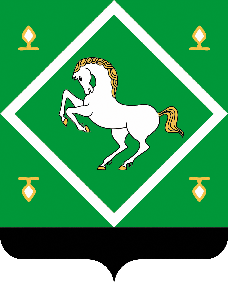 СОВЕТсельского поселения сандугачевский сельсовет МУНИЦИПАЛЬНОГО  районаЯНАУЛЬСКИЙ РАЙОН РеспубликИ Башкортостан Код классификации доходов бюджетаКод классификации доходов бюджетаНаименование главного адми-нистратораВида, подвидаНаименование 123791Администрация сельского поселения Сандугачевский сельсовет муниципального района Янаульский район Республики Башкортостан7911 08 04020 01 0000 110Государственная пошлина за совершение нотариальных действий должностными лицами органов местного самоуправления, уполномоченными в соответствии с законодательными актами Российской Федерации на совершение нотариальных действий 7911 13 01995 10 0000 130Прочие доходы от оказания платных услуг (работ) получателями средств бюджетов сельских поселений7911 13 02065 10 0000 130Доходы, поступающие в порядке возмещения расходов, понесенных в связи с эксплуатацией имущества сельских поселений7911 13 02995 10 0000 130Прочие доходы от компенсации затрат бюджетов сельских поселений7911 16 23051 10 0000 140Доходы от возмещения ущерба при возникновении страховых случаев по обязательному страхованию гражданской ответственности, когда выгодоприобретателями выступают получатели средств бюджетов сельских поселений7911 16 23052 10 0000 140Доходы от возмещения ущерба при возникновении иных страховых случаев, когда выгодоприобретателями выступают получатели средств бюджетов сельских поселений7911 17 01050 10 0000 180Невыясненные поступления, зачисляемые в бюджеты сельских поселений7911 17 05050 10 0000 180Прочие неналоговые доходы бюджетов сельских поселений7911 17 14030 10 0000 180Средства самообложения граждан, зачисляемые в бюджеты сельских поселений7912 00 00000 00 0000 000Безвозмездные поступления <1>Иные доходы бюджета сельского поселения Сандугачевский сельсовет муниципального района Янаульский район Республики Башкортостан, администрирование которых может осуществляться главными администраторами доходов бюджета сельского поселения Сандугачевский сельсовет муниципального района Янаульский район Республики Башкортостан в пределах их компетенции1 11 03050 10 0000 120Проценты, полученные от предоставления бюджетных кредитов внутри страны за счет средств бюджетов сельских поселений1 08 07175 01 0000 110Государственная пошлина за выдачу органами местного самоуправления поселения специального разрешения на движение по автомобильным дорогам транспортных средств, осуществляющих перевозки опасных, тяжеловесных и (или) крупногабаритных грузов, зачисляемая в бюджеты поселений1 11 09015 10 0000 120Доходы от распоряжения правами на результаты интеллектуальной деятельности военного, специального и двойного назначения, находящимися в собственности сельских поселений1 11 09025 10 0000 120Доходы от распоряжения правами на результаты научно-технической деятельности, находящимися в собственности сельских поселений1 11 09035 10 0000 120Доходы от эксплуатации и использования имущества автомобильных дорог, находящихся в собственности сельских поселений1 11 09045 10 0000 120Прочие поступления от использования имущества, находящегося в собственности сельских поселений (за исключением имущества муниципальных бюджетных и автономных учреждений, а также имущества муниципальных унитарных предприятий, в том числе казенных)1 12 04051 10 0000 120 Плата за использование лесов, расположенных на землях иных категорий, находящихся в собственности сельских поселений, в части платы по договору купли-продажи лесных насаждений 1 12 04052 10 0000 120 Плата за использование лесов, расположенных на землях иных категорий, находящихся в собственности сельских поселений, в части арендной платы  1 13 01995 10 0000 130Прочие доходы от оказания платных услуг (работ) получателями средств бюджетов сельских поселений1 13 02065 10 0000 130Доходы, поступающие в порядке возмещения расходов, понесенных в связи с эксплуатацией имущества сельских поселений1 13 02995 10 0000 130Прочие доходы от компенсации затрат бюджетов сельских поселений1 14 01050 10 0000 410Доходы от продажи квартир, находящихся в собственности сельских поселений1 14 03050 10 0000 410Средства от распоряжения и реализации конфискованного и иного имущества, обращенного в доходы сельских поселений (в части реализации основных средств по указанному имуществу)1 14 03050 10 0000 440Средства от распоряжения и реализации конфискованного и иного имущества, обращенного в доходы сельских поселений (в части реализации материальных запасов по указанному имуществу)1 14 04050 10 0000 420Доходы от продажи нематериальных активов, находящихся в собственности сельских поселений1 15 02050 10 0000 140Платежи, взимаемые органами местного самоуправления (организациями) сельских поселений за выполнение определенных функций1 16 23051 10 0000 140Доходы от возмещения ущерба при возникновении страховых случаев по обязательному страхованию гражданской ответственности, когда выгодоприобретателями выступают получатели средств бюджетов сельских поселений1 16 23052 10 0000 140Доходы от возмещения ущерба при возникновении иных страховых случаев, когда выгодоприобретателями выступают получатели средств бюджетов сельских поселений1 16 42050 10 0000 140Денежные взыскания (штрафы) за нарушение условий договоров (соглашений) о предоставлении бюджетных кредитов за счет средств бюджетов сельских поселений1 16 51040 02 0000 140 Денежные взыскания (штрафы), установленные законами субъектов Российской Федерации за несоблюдение муниципальных правовых актов, зачисляемые в бюджеты поселений1 16 90050 10 0000 140Прочие поступления от денежных взысканий (штрафов) и иных сумм в возмещение ущерба, зачисляемые в бюджеты сельских поселений1 17 01050 10 0000 180Невыясненные поступления, зачисляемые в бюджеты сельских поселений1 17 05050 10 0000 180Прочие неналоговые доходы бюджетов сельских поселений2 00 00000 00 0000 000Безвозмездные поступления <1>, <2>Код классификации  источников финансирования дефицита бюджетаКод классификации  источников финансирования дефицита бюджетаНаименование главного адми-нистратораГруппы, подгруппы, статьи и видаНаименование 123 791Администрация сельского поселения Сандугачевский сельсовет муниципального района  Янаульский район  Республики БашкортостанАдминистрация сельского поселения Сандугачевский сельсовет муниципального района  Янаульский район  Республики Башкортостан 79101 05 02 01 10 0000 510Увеличение прочих остатков денежных средств бюджетов сельских поселений 79101 05 02 01 10 0000 610Уменьшение прочих остатков денежных средств сельских поселенийПриложение № 3 к решениюСовета сельского поселения Сандугачевский сельсоветмуниципального района Янаульский район Республики Башкортостан от  __ декабря 2018г. № ___«О бюджете сельского поселения Сандугачевский сельсовет муниципального района Янаульский район Республики Башкортостан на 2019 год и на плановый  период 2020 и 2021 годов»Поступление доходовПоступление доходовПоступление доходовв бюджет сельского поселения Сандугачевский сельсовет муниципального районав бюджет сельского поселения Сандугачевский сельсовет муниципального районав бюджет сельского поселения Сандугачевский сельсовет муниципального районаЯнаульский район Республики Башкортостан на 2019 годЯнаульский район Республики Башкортостан на 2019 годЯнаульский район Республики Башкортостан на 2019 год(тыс.руб.)(тыс.руб.)Код вида, подвида доходов бюджетаКод вида, подвида доходов бюджетаНаименование СуммаСуммаКод вида, подвида доходов бюджетаКод вида, подвида доходов бюджетаНаименование СуммаСуммаКод вида, подвида доходов бюджетаКод вида, подвида доходов бюджетаНаименование СуммаСуммаВСЕГО4108,14108,11 00 00000 00 0000 0001 00 00000 00 0000 000ДОХОДЫ553,0553,01 01 00000 00 0000 0001 01 00000 00 0000 000НАЛОГИ НА ПРИБЫЛЬ, ДОХОДЫ72,072,01 01 02000 01 0000 110 1 01 02000 01 0000 110 Налог на доходы физических лиц72,072,01 01 02010 01 0000 1101 01 02010 01 0000 110Налог на доходы физических лиц с доходов, источником которых является налоговый агент, за исключением доходов, в отношении которых исчисление и уплата налога осуществляются в соответствии со статьями 227, 227.1 и 228 Налогового кодекса Российской Федерации72,072,01 05 00000 00 0000 0001 05 00000 00 0000 000НАЛОГИ НА СОВОКУПНЫЙ ДОХОД50,050,01 05 03010 01 0000 1101 05 03010 01 0000 110Единый сельскохозяйственный налог50,050,01 06 00000 00 0000 0001 06 00000 00 0000 000НАЛОГИ НА ИМУЩЕСТВО420,0420,01 06 01030 10 0000 110 1 06 01030 10 0000 110 Налог на имущество физических лиц, взимаемый по ставкам, применяемым к объектам налогообложения, расположенным в границах сельских поселений30,030,01 06 06000 00 0000 110 1 06 06000 00 0000 110 Земельный налог390,0390,01 06 06043 10 0000 1101 06 06043 10 0000 110Земельный налог с физических лиц обладающих земельным участком, расположенным в границах сельских поселений.160,0160,01 06 06033 10 0000 1101 06 06033 10 0000 110Земельный налог с организаций, обладающих земельным участком, расположенным в границах сельских поселений230,0230,0 1 08 00000 00 0000 110 1 08 00000 00 0000 110ГОСУДАРСТВЕННАЯ ПОШЛИНА2,02,0 1 08 04020 01 0000 110 1 08 04020 01 0000 110Государственная пошлина за совершение нотариальных действий должностными лицами  органов местного самоуправления, уполномоченными в соответствии с законодательными актами Российской Федерации на совершение нотариальных действий2,02,0 1 11 00000 00 0000 000 1 11 00000 00 0000 000ДОХОДЫ ОТ ИСПОЛЬЗОВАНИЯ ИМУЩЕСТВА, НАХОДЯЩЕГОСЯ В ГОСУДАРСТВЕННОЙ И МУНИЦИПАЛЬНОЙ СОБСТВЕННОСТИ9,09,01 11 05035 10 0000 1201 11 05035 10 0000 120Доходы от сдачи в аренду имущества, находящегося в оперативном управлении органов управления сельских поселений и созданных ими учреждений (за исключением имущества муниципальных бюджетных и автономных учреждений)4,04,01 11 05075 10 0000 1201 11 05075 10 0000 120Доходы от сдачи в аренду имущества, составляющего казну сельских поселений (за исключением земельных участков)5,05,01 11 09045 10 0000 1201 11 09045 10 0000 120Прочие поступления от использования имущества, находящегося в
собственности сельских поселений (за исключением имущества
муниципальных бюджетных и автономных учреждений, а также
имущества муниципальных унитарных предприятий, в том числе казенных)2 00 00000 00 0000 0002 00 00000 00 0000 000МЕЖБЮДЖЕТНЫЕ ТРАНСФЕРТЫ3555,13555,12 02 15001 10 0000 1502 02 15001 10 0000 150Дотации бюджетам сельских поселений на выравнивание бюджетной обеспеченности2329,62329,62 02  15002 10 0000 1502 02  15002 10 0000 150Дотации бюджетам сельских поселений на поддержку мер по  обеспечению сбалансированности бюджетов641,4641,42 02 35118 10 0000 1502 02 35118 10 0000 150Субвенции бюджетам сельских поселений  на  осуществление первичного воинского учета на территориях, где отсутствуют военные комиссариаты84,184,12 02 49999 10 7404 1502 02 49999 10 7404 150Прочие межбюджетные трансферты, передаваемые бюджетам сельских поселений (на финансирование мероприятий  по  благоустройству территорий населенных пунктов, коммунальному  хозяйству, обеспечение мер пожарной безопасности и осуществлению  дорожной деятельности в границах  сельских поселений)500,0500,0Приложение №4 к решениюПриложение №4 к решениюПриложение №4 к решениюСовета сельского поселения Сандугачевский сельсоветСовета сельского поселения Сандугачевский сельсоветСовета сельского поселения Сандугачевский сельсоветмуниципального района Янаульский районмуниципального района Янаульский районмуниципального района Янаульский районРеспублики  Башкортостан от __декабря 2018 г.№___Республики  Башкортостан от __декабря 2018 г.№___Республики  Башкортостан от __декабря 2018 г.№___"О бюджете сельского поселения Сандугачевский сельсовет "О бюджете сельского поселения Сандугачевский сельсовет "О бюджете сельского поселения Сандугачевский сельсовет муниципального района Янаульский районмуниципального района Янаульский районмуниципального района Янаульский районРеспублики  Башкортостан на 2019 год и  на плановыйРеспублики  Башкортостан на 2019 год и  на плановыйРеспублики  Башкортостан на 2019 год и  на плановыйпериод 2020 и 2021 годов"период 2020 и 2021 годов"период 2020 и 2021 годов"Поступление доходовв бюджет сельского поселения Сандугачевский сельсовет муниципального района Янаульский район Республики Башкортостанв бюджет сельского поселения Сандугачевский сельсовет муниципального района Янаульский район Республики Башкортостанв бюджет сельского поселения Сандугачевский сельсовет муниципального района Янаульский район Республики Башкортостанв бюджет сельского поселения Сандугачевский сельсовет муниципального района Янаульский район Республики Башкортостанна плановый период 2020 и 2021 годына плановый период 2020 и 2021 годына плановый период 2020 и 2021 годына плановый период 2020 и 2021 годы(тыс.руб.)(тыс.руб.)Код вида, подвида доходов бюджетаНаименование 2020 год 2021 годКод вида, подвида доходов бюджетаНаименование 2020 год 2021 годКод вида, подвида доходов бюджетаНаименование 2020 год 2021 годВСЕГО4405,44510,01 00 00000 00 0000 000ДОХОДЫ552,0552,01 01 00000 00 0000 000НАЛОГИ НА ПРИБЫЛЬ, ДОХОДЫ72,072,01 01 02000 01 0000 110 Налог на доходы физических лиц72,072,01 01 02010 01 0000 110Налог на доходы физических лиц с доходов, источником которых является налоговый агент, за исключением доходов, в отношении которых исчисление и уплата налога осуществляются в соответствии со статьями 227, 227.1 и 228 Налогового кодекса Российской Федерации72,072,01 05 00000 00 0000 000НАЛОГИ НА СОВОКУПНЫЙ ДОХОД50,050,01 05 03010 01 0000 110Единый сельскохозяйственный налог50,050,01 06 00000 00 0000 000НАЛОГИ НА ИМУЩЕСТВО420,0420,01 06 01030 10 0000 110 Налог на имущество физических лиц, взимаемый по ставкам, применяемым к объектам налогообложения, расположенным в границах сельских поселений30,030,01 06 06000 00 0000 110 Земельный налог390,0390,01 06 06043 10 0000 110Земельный налог с физических лиц обладающих земельным участком, расположенным в границах сельских поселений.160,0160,01 06 06033 10 0000 110Земельный налог с организаций, обладающих земельным участком, расположенным в границах сельских поселений230,0230,01 08 00000 00 0000 110ГОСУДАРСТВЕННАЯ ПОШЛИНА1,01,0 1 08 04020 01 0000 110Государственная пошлина за совершение нотариальных действий должностными лицами  органов местного самоуправления, уполномоченными в соответствии с законодательными актами Российской Федерации на совершение нотариальных действий1,01,01 11 00000 00 0000 000ДОХОДЫ ОТ ИСПОЛЬЗОВАНИЯ ИМУЩЕСТВА, НАХОДЯЩЕГОСЯ В ГОСУДАРСТВЕННОЙ И МУНИЦИПАЛЬНОЙ СОБСТВЕННОСТИ9,09,01 11 05035 10 0000 120Доходы от сдачи в аренду имущества, находящегося в оперативном управлении органов управления сельских поселений и созданных ими учреждений (за исключением имущества муниципальных бюджетных и автономных учреждений)4,04,01 11 05075 10 0000 120Доходы от сдачи в аренду имущества, составляющего казну сельских поселений (за исключением земельных участков)5,05,01 11 09045 10 0000 120Прочие поступления от использования имущества, находящегося в
собственности сельских поселений (за исключением имущества
муниципальных бюджетных и автономных учреждений, а также
имущества муниципальных унитарных предприятий, в том числе казенных)0,00,02 00 00000 00 0000 000МЕЖБЮДЖЕТНЫЕ ТРАНСФЕРТЫ3853,43958,02 02 15001 10 0000 150Дотации бюджетам сельских поселений на выравнивание бюджетной обеспеченности2721,42768,72 02  15002 10 0000 150Дотации бюджетам сельских поселений на поддержку мер по  обеспечению сбалансированности бюджетов546,3600,42 02 35118 10 0000 150Субвенции бюджетам сельских поселений  на  осуществление первичного воинского учета на территориях, где отсутствуют военные комиссариаты85,788,92 02 49999 10 7404 150Прочие межбюджетные трансферты, передаваемые бюджетам сельских поселений (на финансирование мероприятий  по  благоустройству территорий населенных пунктов,коммунальному  хозяйству,обеспечение мер пожарной безопасности и осуществлению  дорожной деятельности в границах  сельских поселений)500,0500,0Приложение №5 к решениюПриложение №5 к решениюПриложение №5 к решениюСовета сельского поселения Сандугачевский сельсовет муниципального района Янаульский район Республики  БашкортостанСовета сельского поселения Сандугачевский сельсовет муниципального района Янаульский район Республики  БашкортостанСовета сельского поселения Сандугачевский сельсовет муниципального района Янаульский район Республики  Башкортостанот __декабря 2018 г.№___ "О бюджете сельского поселения Сандугачевский сельсоветот __декабря 2018 г.№___ "О бюджете сельского поселения Сандугачевский сельсоветот __декабря 2018 г.№___ "О бюджете сельского поселения Сандугачевский сельсоветмуниципального района Янаульский районмуниципального района Янаульский районмуниципального района Янаульский районРеспублики  Башкортостан на 2019год и  на плановый период 2020 и 2021годов"Республики  Башкортостан на 2019год и  на плановый период 2020 и 2021годов"Республики  Башкортостан на 2019год и  на плановый период 2020 и 2021годов"Распределение бюджетных ассигнований сельского поселения Сандугачевский сельсовет муниципального района Янаульский район Республики Башкортостан на 2019 год по разделам, подразделам, целевым статьям(муниципальным программам и непрограммным направлениям деятельности), группам видов расходов классификации расходов бюджетовРаспределение бюджетных ассигнований сельского поселения Сандугачевский сельсовет муниципального района Янаульский район Республики Башкортостан на 2019 год по разделам, подразделам, целевым статьям(муниципальным программам и непрограммным направлениям деятельности), группам видов расходов классификации расходов бюджетовРаспределение бюджетных ассигнований сельского поселения Сандугачевский сельсовет муниципального района Янаульский район Республики Башкортостан на 2019 год по разделам, подразделам, целевым статьям(муниципальным программам и непрограммным направлениям деятельности), группам видов расходов классификации расходов бюджетовРаспределение бюджетных ассигнований сельского поселения Сандугачевский сельсовет муниципального района Янаульский район Республики Башкортостан на 2019 год по разделам, подразделам, целевым статьям(муниципальным программам и непрограммным направлениям деятельности), группам видов расходов классификации расходов бюджетовРаспределение бюджетных ассигнований сельского поселения Сандугачевский сельсовет муниципального района Янаульский район Республики Башкортостан на 2019 год по разделам, подразделам, целевым статьям(муниципальным программам и непрограммным направлениям деятельности), группам видов расходов классификации расходов бюджетов(тыс.руб.)НаименованиеРаздел ПодразделЦелевая статьяВид расходаСуммаНаименованиеРаздел ПодразделЦелевая статьяВид расхода2019 годВСЕГО4108,1ОБЩЕГОСУДАРСТВЕННЫЕ ВОПРОСЫ01002224,0Функционирование высшего должностного лица субъекта Российской Федерации и муниципального образования0102677,7Непрограммные расходы010299 0 00 00000677,7Глава сельского поселения010299 0 00 02030677,7Расходы на выплаты персоналу в целях обеспечения выполнения функций государственными (муниципальными) органами, казенными учреждениями, органами управления государственными внебюджетными фондами010299 0 00 02030100677,7Функционирование Правительства Российской Федерации, высших исполнительных органов государственной власти субъектов Российской Федерации, местных администраций01041536,3Непрограммные расходы010499 0 00 000001536,3Аппараты органов местного самоуправления010499 0 00 020401536,3Расходы на выплаты персоналу в целях обеспечения выполнения функций государственными (муниципальными) органами, казенными учреждениями, органами управления государственными внебюджетными фондами010499 0 00 02040100925,9Закупка товаров, работ и услуг для обеспечения государственных (муниципальных) нужд010499 0 00 02040200547,4Иные бюджетные ассигнования010499 0 00 0204080063,0Резервные фонды011110,0Непрограммные расходы011199 0 00 0000010,0Резервные фонды местных администраций011199 0 00 0750010,0Иные бюджетные ассигнования011199 0 00 0750080010,0НАЦИОНАЛЬНАЯ ОБОРОНА020084,1Мобилизационная и вневойсковая подготовка020384,1Непрограммные расходы020399 0 00 0000084,1Осуществление первичного воинского учета на территориях, где отсутствуют военные комиссариаты, за счет средств федерального бюджета020399 0 00 5118084,1Расходы на выплаты персоналу в целях обеспечения выполнения функций государственными (муниципальными) органами, казенными учреждениями, органами управления государственными внебюджетными фондами020399 0 00 5118010080,2Закупка товаров, работ и услуг для обеспечения государственных (муниципальных) нужд020399 0 00 511802003,9НАЦИОНАЛЬНАЯ БЕЗОПАСНОСТЬ И ПРАВООХРАНИТЕЛЬНАЯ ДЕЯТЕЛЬНОСТЬ030050,0Обеспечение пожарной безопасности031050,0Муниципальная программа «Благоустройство населенных пунктов сельского поселения Сандугачевский сельсовет муниципального района Янаульский район Республики Башкортостан на 2019-2021 годы»0310 30 0 00   0000050,0Подпрограмма  «Обеспечение пожарной безопасности»0310 30 3 00   0000050,0Основное мероприятие "Обеспечение пожарной безопасности на территории сельского поселения"0310 30 3 03   0000050,0Мероприятия по благоустройству территорий населенных пунктов,коммунальное хозяйство,обеспечение мер пожарной безопасности и осуществлению  дорожной деятельнстью в границах  сельских поселений)0310 30 3 03   7404050,0Закупка товаров, работ и услуг для обеспечения государственных (муниципальных) нужд031030 3 03 7404020050,0НАЦИОНАЛЬНАЯ ЭКОНОМИКА0400200,0Дорожное хозяйство0409200,0Муниципальная программа «Благоустройство населенных пунктов сельского поселения Сандугачевский сельсовет муниципального района Янаульский район Республики Башкортостан на 2019-2021 годы»0409 30 0 00   00000200,0Подпрограмма  «Дорожное хозяйство»040930 1 00 00000200,0Основное мероприятие «Содержание и ремонт дорог в населенных пунктах»040930 1 01 00000200,0Мероприятия по благоустройству территорий населенных пунктов,коммунальному хозяйству,обеспечению мер пожарной безопасности и осуществлению  дорожной деятельностью в границах  сельских поселений040930 1 01 74040200,0Закупка товаров, работ и услуг для обеспечения государственных (муниципальных) нужд040930 1 01 74040200200,0ЖИЛИЩНО-КОММУНАЛЬНОЕ ХОЗЯЙСТВО05001550,0Благоустройство05031550,0Муниципальная программа «Благоустройство населенных пунктов сельского поселения Сандугачевский сельсовет муниципального района Янаульский район Республики Башкортостан на 2019-2021 годы»050330 0 00 000001550,0Подпрограмма «Благоустройство территорий населенных пунктов»050330 2 00 000001550,0Основное мероприятие «Благоустройство территорий населенных пунктов»050330 2 02 000001550,0 Мероприятия по благоустройству территорий населенных пунктов050330 2 02 060501300,0Закупка товаров, работ и услуг для государственных (муниципальных) нужд050330 2 02 060502001300,0Мероприятия по благоустройству территорий населенных пунктов,коммунальному хозяйству,обеспечению мер пожарной безопасности и осуществлению  дорожной деятельностью в границах  сельских поселений050330 2 02 74040250,0Закупка товаров, работ и услуг для государственных (муниципальных) нужд050330 2 02 74040200250,0Приложение № 6 к решениюПриложение № 6 к решениюПриложение № 6 к решениюПриложение № 6 к решениюСовета сельского поселения Сандугачевский сельсовет муниципального района Янаульский район Республики  БашкортостанСовета сельского поселения Сандугачевский сельсовет муниципального района Янаульский район Республики  БашкортостанСовета сельского поселения Сандугачевский сельсовет муниципального района Янаульский район Республики  БашкортостанСовета сельского поселения Сандугачевский сельсовет муниципального района Янаульский район Республики  Башкортостанот__декабря 2018 г.№___ "О бюджете сельского поселения Сандугачевский сельсоветот__декабря 2018 г.№___ "О бюджете сельского поселения Сандугачевский сельсоветот__декабря 2018 г.№___ "О бюджете сельского поселения Сандугачевский сельсоветот__декабря 2018 г.№___ "О бюджете сельского поселения Сандугачевский сельсоветмуниципального района Янаульский районмуниципального района Янаульский районмуниципального района Янаульский районмуниципального района Янаульский районРеспублики  Башкортостан на 2019 год и  на плановый период 2020 и 2021 годов"Республики  Башкортостан на 2019 год и  на плановый период 2020 и 2021 годов"Республики  Башкортостан на 2019 год и  на плановый период 2020 и 2021 годов"Республики  Башкортостан на 2019 год и  на плановый период 2020 и 2021 годов"Распределение бюджетных ассигнований сельского поселения Сандугачевский сельсовет муниципального района Янаульский район Республики Башкортостан на плановый периодРаспределение бюджетных ассигнований сельского поселения Сандугачевский сельсовет муниципального района Янаульский район Республики Башкортостан на плановый периодРаспределение бюджетных ассигнований сельского поселения Сандугачевский сельсовет муниципального района Янаульский район Республики Башкортостан на плановый периодРаспределение бюджетных ассигнований сельского поселения Сандугачевский сельсовет муниципального района Янаульский район Республики Башкортостан на плановый периодРаспределение бюджетных ассигнований сельского поселения Сандугачевский сельсовет муниципального района Янаульский район Республики Башкортостан на плановый периодРаспределение бюджетных ассигнований сельского поселения Сандугачевский сельсовет муниципального района Янаульский район Республики Башкортостан на плановый период2020 и 2021 годы по разделам,подразделам, целевым статьям(муниципальным программам и непрограммным направлениям деятельности), группам видов расходов классификации расходов бюджетов2020 и 2021 годы по разделам,подразделам, целевым статьям(муниципальным программам и непрограммным направлениям деятельности), группам видов расходов классификации расходов бюджетов2020 и 2021 годы по разделам,подразделам, целевым статьям(муниципальным программам и непрограммным направлениям деятельности), группам видов расходов классификации расходов бюджетов2020 и 2021 годы по разделам,подразделам, целевым статьям(муниципальным программам и непрограммным направлениям деятельности), группам видов расходов классификации расходов бюджетов2020 и 2021 годы по разделам,подразделам, целевым статьям(муниципальным программам и непрограммным направлениям деятельности), группам видов расходов классификации расходов бюджетов2020 и 2021 годы по разделам,подразделам, целевым статьям(муниципальным программам и непрограммным направлениям деятельности), группам видов расходов классификации расходов бюджетов(тыс.руб.)НаименованиеРаздел ПодразделЦелевая статьяВид расходаСуммаСуммаНаименованиеРаздел ПодразделЦелевая статьяВид расхода2020 год2021 годВСЕГО4405,44510,0ОБЩЕГОСУДАРСТВЕННЫЕ ВОПРОСЫ01002188,72189,1Функционирование высшего должностного лица субъекта Российской Федерации и муниципального образования0102677,7677,7Непрограммные расходы010299 0 00 00000677,7677,7Глава сельского поселения010299 0 00 02030677,7677,7Расходы на выплаты персоналу в целях обеспечения выполнения функций государственными (муниципальными) органами, казенными учреждениями, органами управления государственными внебюджетными фондами010299 0 00 02030100677,7677,7Функционирование Правительства Российской Федерации, высших исполнительных органов государственной власти субъектов Российской Федерации, местных администраций01041501,01501,4Непрограммные расходы010499 0 00 000001501,01501,4Аппараты органов местного самоуправления010499 0 00 020401501,01501,4Расходы на выплаты персоналу в целях обеспечения выполнения функций государственными (муниципальными) органами, казенными учреждениями, органами управления государственными внебюджетными фондами010499 0 00 02040100925,9925,9Закупка товаров, работ и услуг для обеспечения государственных (муниципальных) нужд010499 0 00 02040200550,8551,2Иные бюджетные ассигнования010499 0 00 0204080024,324,3Резервные фонды011110,010,0Непрограммные расходы011199 0 00 0000010,010,0Резервные фонды местных администраций011199 0 00 0750010,010,0Иные бюджетные ассигнования011199 0 00 0750080010,010,0НАЦИОНАЛЬНАЯ ОБОРОНА020085,788,9Мобилизационная и вневойсковая подготовка020385,788,9Непрограммные расходы020399 0 00 0000085,788,9Осуществление первичного воинского учета на территориях, где отсутствуют военные комиссариаты, за счет средств федерального бюджета020399 0 00 5118085,788,9Расходы на выплаты персоналу в целях обеспечения выполнения функций государственными (муниципальными) органами, казенными учреждениями, органами управления государственными внебюджетными фондами020399 0 00 5118010080,280,2Закупка товаров, работ и услуг для обеспечения государственных (муниципальных) нужд020399 0 00 511802005,58,7НАЦИОНАЛЬНАЯ ЭКОНОМИКА0400100,0100,0Дорожное хозяйство0409100,0100,0Муниципальная программа «Благоустройство населенных пунктов сельского поселения Сандугачевский сельсовет муниципального района Янаульский район Республики Башкортостан на 2019-2021 годы»0409 30 0 00   00000100,0100,0Подпрограмма  «Дорожное хозяйство»040930 1 00 00000100,0100,0Основное мероприятие «Содержание и ремонт дорог в населенных пунктах»040930 1 01 00000100,0100,0Мероприятия по благоустройству территорий населенных пунктов,коммунальному хозяйству,обеспечению мер пожарной безопасности и осуществлению  дорожной деятельностью в границах  сельских поселений040930 1 01 74040100,0100,0Закупка товаров, работ и услуг для обеспечения государственных (муниципальных) нужд040930 1 01 74040200100,0100,0ЖИЛИЩНО-КОММУНАЛЬНОЕ ХОЗЯЙСТВО05001935,01935,0Благоустройство05031935,01935,0Муниципальная программа «Благоустройство населенных пунктов сельского поселения Сандугачевский сельсовет муниципального района Янаульский район Республики Башкортостан на 2019-2021 годы»050330 0 00 000001935,01935,0Подпрограмма «Благоустройство территорий населенных пунктов»050330 2 00 000001935,01935,0Основное мероприятие «Благоустройство территорий населенных пунктов»050330 2 02 000001935,01935,0 Мероприятия по благоустройству территорий населенных пунктов050330 2 02 060501535,01535,0Закупка товаров, работ и услуг для государственных (муниципальных) нужд050330 2 02 060502001535,01535,0Мероприятия по благоустройству территорий населенных пунктов,коммунальному хозяйству,обеспечению мер пожарной безопасности и осуществлению  дорожной деятельностью в границах  сельских поселений050330 2 02 74040400,0400,0Закупка товаров, работ и услуг для государственных (муниципальных) нужд050330 2 02 74040200400,0400,0УСЛОВНО УТВЕРЖДЕННЫЕ РАСХОДЫ990096,0197,0Условно утвержденные расходы999996,0197,0Непрограммные расходы999999 0 00 0000096,0197,0Условно утвержденные расходы999999 0 00 9999996,0197,0Иные средства999999 0 00 9999990096,0197,0Приложение № 7 к решениюПриложение № 7 к решениюПриложение № 7 к решениюПриложение № 7 к решениюПриложение № 7 к решениюПриложение № 7 к решениюСовета сельского поселения Сандугачевский сельсоветСовета сельского поселения Сандугачевский сельсоветСовета сельского поселения Сандугачевский сельсоветСовета сельского поселения Сандугачевский сельсоветСовета сельского поселения Сандугачевский сельсоветСовета сельского поселения Сандугачевский сельсоветмуниципального района Янаульский районмуниципального района Янаульский районмуниципального района Янаульский районмуниципального района Янаульский районмуниципального района Янаульский районмуниципального района Янаульский районРеспублики  Башкортостан от __декабря 2018г.№___Республики  Башкортостан от __декабря 2018г.№___Республики  Башкортостан от __декабря 2018г.№___Республики  Башкортостан от __декабря 2018г.№___Республики  Башкортостан от __декабря 2018г.№___Республики  Башкортостан от __декабря 2018г.№___"О бюджете сельского поселения Сандугачевский сельсовет "О бюджете сельского поселения Сандугачевский сельсовет "О бюджете сельского поселения Сандугачевский сельсовет "О бюджете сельского поселения Сандугачевский сельсовет "О бюджете сельского поселения Сандугачевский сельсовет "О бюджете сельского поселения Сандугачевский сельсовет муниципального района Янаульский районмуниципального района Янаульский районмуниципального района Янаульский районмуниципального района Янаульский районмуниципального района Янаульский районмуниципального района Янаульский районРеспублики  Башкортостан на 2019 год и  на плановыйРеспублики  Башкортостан на 2019 год и  на плановыйРеспублики  Башкортостан на 2019 год и  на плановыйРеспублики  Башкортостан на 2019 год и  на плановыйРеспублики  Башкортостан на 2019 год и  на плановыйРеспублики  Башкортостан на 2019 год и  на плановыйпериод 2020 и 2021 годов"период 2020 и 2021 годов"период 2020 и 2021 годов"период 2020 и 2021 годов"период 2020 и 2021 годов"период 2020 и 2021 годов"Распределение бюджетных ассигнований сельского поселения Сандугачевский сельсовет муниципального района Янаульский район Республики Башкортостан на 2019год по целевым статьям(муниципальным программам муниципального района иРаспределение бюджетных ассигнований сельского поселения Сандугачевский сельсовет муниципального района Янаульский район Республики Башкортостан на 2019год по целевым статьям(муниципальным программам муниципального района иРаспределение бюджетных ассигнований сельского поселения Сандугачевский сельсовет муниципального района Янаульский район Республики Башкортостан на 2019год по целевым статьям(муниципальным программам муниципального района иРаспределение бюджетных ассигнований сельского поселения Сандугачевский сельсовет муниципального района Янаульский район Республики Башкортостан на 2019год по целевым статьям(муниципальным программам муниципального района иРаспределение бюджетных ассигнований сельского поселения Сандугачевский сельсовет муниципального района Янаульский район Республики Башкортостан на 2019год по целевым статьям(муниципальным программам муниципального района инепрограммным направлениям деятельности),группам видов расходов классификации расходов бюджетовнепрограммным направлениям деятельности),группам видов расходов классификации расходов бюджетовнепрограммным направлениям деятельности),группам видов расходов классификации расходов бюджетовнепрограммным направлениям деятельности),группам видов расходов классификации расходов бюджетовнепрограммным направлениям деятельности),группам видов расходов классификации расходов бюджетов(тыс.руб.)Наименование Наименование Целевая статьяВид расходаСуммаНаименование Наименование Целевая статьяВид расхода2019 годВСЕГОВСЕГО4108,1Муниципальная программа "Благоустройство населенных пунктов сельского поселения Сандугачевский сельсовет муниципального района Янаульский район Республики Башкортостан на 2019-2021 годы"Муниципальная программа "Благоустройство населенных пунктов сельского поселения Сандугачевский сельсовет муниципального района Янаульский район Республики Башкортостан на 2019-2021 годы"30 0 00 000001800,0Подпрограмма  «Обеспечение пожарной безопасности»Подпрограмма  «Обеспечение пожарной безопасности»30 3 00 0000050,0Основное мероприятие "Обеспечение пожарной безопасности на территории сельского поселения"Основное мероприятие "Обеспечение пожарной безопасности на территории сельского поселения"30 3 03 0000050,0Мероприятия по благоустройству территорий населенных пунктов,коммунальному хозяйству,обеспечению мер пожарной безопасности и осуществлению  дорожной деятельностью в границах  сельских поселенийМероприятия по благоустройству территорий населенных пунктов,коммунальному хозяйству,обеспечению мер пожарной безопасности и осуществлению  дорожной деятельностью в границах  сельских поселений30 3 03 7404050,0Закупка товаров, работ и услуг для обеспечения государственных (муниципальных) нуждЗакупка товаров, работ и услуг для обеспечения государственных (муниципальных) нужд30 3 03 7404020050,0Подпрограмма «Дорожное хозяйство»Подпрограмма «Дорожное хозяйство»30 1 00 00000200,0Основное мероприятие «Содержание и ремонт дорог в населенных пунктах»Основное мероприятие «Содержание и ремонт дорог в населенных пунктах»30 1 01 00000200,0Мероприятия по благоустройству территорий населенных пунктов,коммунальному хозяйству,обеспечению мер пожарной безопасности и осуществлению  дорожной деятельностью в границах  сельских поселенийМероприятия по благоустройству территорий населенных пунктов,коммунальному хозяйству,обеспечению мер пожарной безопасности и осуществлению  дорожной деятельностью в границах  сельских поселений30 1 01 74040200,0Закупка товаров, работ и услуг для государственных (муниципальных) нуждЗакупка товаров, работ и услуг для государственных (муниципальных) нужд30 1 01 74040200200,0Подпрограмма «Благоустройство территорий населенных пунктов»Подпрограмма «Благоустройство территорий населенных пунктов»30 2 00 000001550,0Основное мероприятие «Благоустройство территорий населенных пунктовОсновное мероприятие «Благоустройство территорий населенных пунктов30 2 02 000001550,0Мероприятия по благоустройству территорий населенных пунктовМероприятия по благоустройству территорий населенных пунктов30 2 02 060501300,0Закупка товаров, работ и услуг для государственных (муниципальных) нуждЗакупка товаров, работ и услуг для государственных (муниципальных) нужд30 2 02 060502001300,0Мероприятия по благоустройству территорий населенных пунктов,коммунальному хозяйству,обеспечению мер пожарной безопасности и осуществлению  дорожной деятельностью в границах  сельских поселенийМероприятия по благоустройству территорий населенных пунктов,коммунальному хозяйству,обеспечению мер пожарной безопасности и осуществлению  дорожной деятельностью в границах  сельских поселений30 2 02 74040250,0Закупка товаров, работ и услуг для государственных (муниципальных) нуждЗакупка товаров, работ и услуг для государственных (муниципальных) нужд30 2 02 74040200250,0Непрограммные расходыНепрограммные расходы99 0 00 000002308,1Глава сельского поселенияГлава сельского поселения99 0 00 02030677,7Расходы на выплаты персоналу в целях обеспечения выполнения функций государственными (муниципальными) органами, казенными учреждениями, органами управления государственными внебюджетными фондамиРасходы на выплаты персоналу в целях обеспечения выполнения функций государственными (муниципальными) органами, казенными учреждениями, органами управления государственными внебюджетными фондами99 0 00 02030100677,7Аппараты органов местного самоуправленияАппараты органов местного самоуправления99 0 00 020401536,3Расходы на выплаты персоналу в целях обеспечения выполнения функций государственными (муниципальными) органами, казенными учреждениями, органами управления государственными внебюджетными фондамиРасходы на выплаты персоналу в целях обеспечения выполнения функций государственными (муниципальными) органами, казенными учреждениями, органами управления государственными внебюджетными фондами99 0 00 02040100925,9Закупка товаров, работ и услуг для государственных (муниципальных) нуждЗакупка товаров, работ и услуг для государственных (муниципальных) нужд99 0 00 02040200547,4Иные бюджетные ассигнованияИные бюджетные ассигнования99 0 00 0204080063,0Резервные фонды местных администрацийРезервные фонды местных администраций99 0 00 0750010,0Иные бюджетные ассигнованияИные бюджетные ассигнования99 0 00 0750080010,0Осуществление первичного воинского учета на территориях, где отсутствуют военные комиссариаты, за счет средств федерального бюджетаОсуществление первичного воинского учета на территориях, где отсутствуют военные комиссариаты, за счет средств федерального бюджета99 0 00 5118084,1Расходы на выплаты персоналу в целях обеспечения выполнения функций государственными (муниципальными) органами, казенными учреждениями, органами управления государственными внебюджетными фондамиРасходы на выплаты персоналу в целях обеспечения выполнения функций государственными (муниципальными) органами, казенными учреждениями, органами управления государственными внебюджетными фондами99 0 00 5118010080,2Закупка товаров, работ и услуг для государственных (муниципальных) нуждЗакупка товаров, работ и услуг для государственных (муниципальных) нужд99 0 00 511802003,9Приложение № 8 к решениюПриложение № 8 к решениюПриложение № 8 к решениюСовета сельского поселения Сандугачевский сельсоветСовета сельского поселения Сандугачевский сельсоветСовета сельского поселения Сандугачевский сельсоветмуниципального района Янаульский районмуниципального района Янаульский районмуниципального района Янаульский районРеспублики  Башкортостан от __декабря 2018 г.№___Республики  Башкортостан от __декабря 2018 г.№___Республики  Башкортостан от __декабря 2018 г.№___"О бюджете сельского поселения Сандугачевский сельсовет "О бюджете сельского поселения Сандугачевский сельсовет "О бюджете сельского поселения Сандугачевский сельсовет муниципального района Янаульский районмуниципального района Янаульский районмуниципального района Янаульский районРеспублики  Башкортостан на 2019год и  на плановыйРеспублики  Башкортостан на 2019год и  на плановыйРеспублики  Башкортостан на 2019год и  на плановыйпериод 2020 и 2021 годов"период 2020 и 2021 годов"период 2020 и 2021 годов"Распределение бюджетных ассигнований сельского поселения Сандугачевский сельсовет муниципального района Янаульский район Республики Башкортостан на плановый периодРаспределение бюджетных ассигнований сельского поселения Сандугачевский сельсовет муниципального района Янаульский район Республики Башкортостан на плановый периодРаспределение бюджетных ассигнований сельского поселения Сандугачевский сельсовет муниципального района Янаульский район Республики Башкортостан на плановый периодРаспределение бюджетных ассигнований сельского поселения Сандугачевский сельсовет муниципального района Янаульский район Республики Башкортостан на плановый периоднаправлениям деятельности),группам видов расходов классификации расходов бюджетовнаправлениям деятельности),группам видов расходов классификации расходов бюджетовнаправлениям деятельности),группам видов расходов классификации расходов бюджетовнаправлениям деятельности),группам видов расходов классификации расходов бюджетов2020 и 2021 годы по целевым статьям(муниципальным программам муниципального района и непрограммным направлениям деятельности),группам видов расходов2020 и 2021 годы по целевым статьям(муниципальным программам муниципального района и непрограммным направлениям деятельности),группам видов расходов2020 и 2021 годы по целевым статьям(муниципальным программам муниципального района и непрограммным направлениям деятельности),группам видов расходов2020 и 2021 годы по целевым статьям(муниципальным программам муниципального района и непрограммным направлениям деятельности),группам видов расходов2020 и 2021 годы по целевым статьям(муниципальным программам муниципального района и непрограммным направлениям деятельности),группам видов расходовклассификации расходов бюджетовклассификации расходов бюджетовклассификации расходов бюджетовклассификации расходов бюджетов(тыс.руб.)(тыс.руб.)(тыс.руб.)Наименование Целевая статьяВид расходаСуммаСуммаСуммаСуммаНаименование Целевая статьяВид расхода2020год2021 год2021 год2021 годВСЕГО4405,44510,04510,04510,0Муниципальная программа "Благоустройство населенных пунктов сельского поселения Сандугачевский сельсовет муниципального района Янаульский район Республики Башкортостан на 2019-2021 годы"30 0 00 000002035,02035,02035,02035,0Подпрограмма «Дорожное хозяйство»30 1 00 00000100,0100,0100,0100,0Основное мероприятие «Содержание и ремонт дорог в населенных пунктах»30 1 01 00000100,0100,0100,0100,0Мероприятия по благоустройству территорий населенных пунктов,коммунальному хозяйству,обеспечению мер пожарной безопасности и осуществлению  дорожной деятельностью в границах  сельских поселений30 1 01 74040100,0100,0100,0100,0Закупка товаров, работ и услуг для государственных (муниципальных) нужд30 1 01 74040200100,0100,0100,0100,0Подпрограмма «Благоустройство территорий населенных пунктов»30 2 00 000001935,01935,01935,01935,0Основное мероприятие «Благоустройство территорий населенных пунктов30 2 02 000001935,01935,01935,01935,0Мероприятия по благоустройству территорий населенных пунктов30 2 02 060501535,01535,01535,01535,0Закупка товаров, работ и услуг для государственных (муниципальных) нужд30 2 02 060502001535,01535,01535,01535,0Мероприятия по благоустройству территорий населенных пунктов,коммунальному хозяйству,обеспечению мер пожарной безопасности и осуществлению  дорожной деятельностью в границах  сельских поселений30 2 02 74040400,0400,0400,0400,0Закупка товаров, работ и услуг для государственных (муниципальных) нужд30 2 02 74040200400,0400,0400,0400,0Непрограммные расходы99 0 00 000002370,42475,02475,02475,0Глава сельского поселения99 0 00 02030677,7677,7677,7677,7Расходы на выплаты персоналу в целях обеспечения выполнения функций государственными (муниципальными) органами, казенными учреждениями, органами управления государственными внебюджетными фондами99 0 00 02030100677,7677,7677,7677,7Аппараты органов местного самоуправления99 0 00 020401501,01501,41501,41501,4Расходы на выплаты персоналу в целях обеспечения выполнения функций государственными (муниципальными) органами, казенными учреждениями, органами управления государственными внебюджетными фондами99 0 00 02040100925,9925,9925,9925,9Закупка товаров, работ и услуг для государственных (муниципальных) нужд99 0 00 02040200550,8551,2551,2551,2Иные бюджетные ассигнования99 0 00 0204080024,324,324,324,3Резервные фонды местных администраций99 0 00 0750010,010,010,010,0Иные бюджетные ассигнования99 0 00 0750080010,010,010,010,0Осуществление первичного воинского учета на территориях, где отсутствуют военные комиссариаты, за счет средств федерального бюджета99 0 00 5118085,788,988,988,9Расходы на выплаты персоналу в целях обеспечения выполнения функций государственными (муниципальными) органами, казенными учреждениями, органами управления государственными внебюджетными фондами99 0 00 5118010080,280,280,280,2Закупка товаров, работ и услуг для государственных (муниципальных) нужд99 0 00 511802005,58,78,78,7Условно утвержденные расходы99 0 00 9999996,0197,0197,0197,0Иные средства99 0 00 9999990096,0197,0197,0197,0Приложение №9 к решениюПриложение №9 к решениюПриложение №9 к решениюСовета сельского поселения Сандугачевский сельсоветСовета сельского поселения Сандугачевский сельсоветСовета сельского поселения Сандугачевский сельсоветмуниципального района Янаульский районмуниципального района Янаульский районмуниципального района Янаульский районРеспублики  Башкортостан от___  декабря 2018 г.№___Республики  Башкортостан от___  декабря 2018 г.№___Республики  Башкортостан от___  декабря 2018 г.№___"О бюджете сельского поселения Сандугачевский сельсовет "О бюджете сельского поселения Сандугачевский сельсовет "О бюджете сельского поселения Сандугачевский сельсовет муниципального района Янаульский районмуниципального района Янаульский районмуниципального района Янаульский районРеспублики  Башкортостан на 2019 год и  на плановыйРеспублики  Башкортостан на 2019 год и  на плановыйРеспублики  Башкортостан на 2019 год и  на плановыйпериод 2020и 2021 годов"период 2020и 2021 годов"период 2020и 2021 годов"Ведомственная структура расходов бюджета сельского поселения Сандугачевский сельсовет  Ведомственная структура расходов бюджета сельского поселения Сандугачевский сельсовет  Ведомственная структура расходов бюджета сельского поселения Сандугачевский сельсовет  Ведомственная структура расходов бюджета сельского поселения Сандугачевский сельсовет  Ведомственная структура расходов бюджета сельского поселения Сандугачевский сельсовет  муниципального района Янаульский район Республики Башкортостан  на  2019 годмуниципального района Янаульский район Республики Башкортостан  на  2019 годмуниципального района Янаульский район Республики Башкортостан  на  2019 годмуниципального района Янаульский район Республики Башкортостан  на  2019 годмуниципального района Янаульский район Республики Башкортостан  на  2019 год(тыс.руб.)Наименование ВедомствоЦелевая статьяВид расходаСуммаНаименование ВедомствоЦелевая статьяВид расхода2019 годВСЕГО4108,1Администрация сельского поселения Сандугачевский сельсовет муниципального района Янаульский район Республики Башкортостан7914108,1Муниципальная программа "Благоустройство населенных пунктов сельского поселения Сандугачевский сельсовет муниципального района Янаульский район Республики Башкортостан на 2019-2021 годы"79130 0 00 000001800,0Подпрограмма  «Обеспечение пожарной безопасности»79130 3 00 0000050,0Основное мероприятие "Обеспечение пожарной безопасности на территории сельского поселения"79130 3 03 0000050,0Мероприятия по благоустройству территорий населенных пунктов,коммунальному хозяйству,обеспечению мер пожарной безопасности и осуществлению  дорожной деятельностью в границах  сельских поселений79130 3 03 7404050,0Закупка товаров, работ и услуг для обеспечения государственных (муниципальных) нужд79130 3 03 7404020050,0Подпрограмма «Дорожное хозяйство»79130 1 00 00000200,0Основное мероприятие «Содержание и ремонт дорог в населенных пунктах»79130 1 01 00000200,0Мероприятия по благоустройству территорий населенных пунктов,коммунальному хозяйству,обеспечению мер пожарной безопасности и осуществлению  дорожной деятельностью в границах  сельских поселений79130 1 01 74040200,0Закупка товаров, работ и услуг для государственных (муниципальных) нужд79130 1 01 74040200200,0Подпрограмма «Благоустройство территорий населенных пунктов»79130 2 00 000001550,0Основное мероприятие «Благоустройство территорий населенных пунктов79130 2 02 000001550,0Мероприятия по благоустройству территорий населенных пунктов79130 2 02 060501300,0Закупка товаров, работ и услуг для государственных (муниципальных) нужд79130 2 02 060502001300,0Мероприятия по благоустройству территорий населенных пунктов,коммунальному хозяйству,обеспечению мер пожарной безопасности и осуществлению  дорожной деятельностью в границах  сельских поселений79130 2 02 74040250,0Закупка товаров, работ и услуг для государственных (муниципальных) нужд79130 2 02 74040200250,0Непрограммные расходы79199 0 00 000002308,1Глава сельского поселения79199 0 00 02030677,7Расходы на выплаты персоналу в целях обеспечения выполнения функций государственными (муниципальными) органами, казенными учреждениями, органами управления государственными внебюджетными фондами79199 0 00 02030100677,7Аппараты органов местного самоуправления79199 0 00 020401536,3Расходы на выплаты персоналу в целях обеспечения выполнения функций государственными (муниципальными) органами, казенными учреждениями, органами управления государственными внебюджетными фондами79199 0 00 02040100925,9Закупка товаров, работ и услуг для государственных (муниципальных) нужд79199 0 00 02040200547,4Иные бюджетные ассигнования79199 0 00 0204080063,0Резервные фонды местных администраций79199 0 00 0750010,0Иные бюджетные ассигнования79199 0 00 0750080010,0Осуществление первичного воинского учета на территориях, где отсутствуют военные комиссариаты, за счет средств федерального бюджета79199 0 00 5118084,1Расходы на выплаты персоналу в целях обеспечения выполнения функций государственными (муниципальными) органами, казенными учреждениями, органами управления государственными внебюджетными фондами79199 0 00 5118010080,2Закупка товаров, работ и услуг для государственных (муниципальных) нужд79199 0 00 511802003,9Приложение №10 к решениюПриложение №10 к решениюПриложение №10 к решениюПриложение №10 к решениюСовета сельского поселения Сандугачевский сельсоветСовета сельского поселения Сандугачевский сельсоветСовета сельского поселения Сандугачевский сельсоветСовета сельского поселения Сандугачевский сельсоветмуниципального района Янаульский районмуниципального района Янаульский районмуниципального района Янаульский районмуниципального района Янаульский районРеспублики  Башкортостан от 7  декабря 2017 г.№___Республики  Башкортостан от 7  декабря 2017 г.№___Республики  Башкортостан от 7  декабря 2017 г.№___Республики  Башкортостан от 7  декабря 2017 г.№___"О бюджете сельского поселения Сандугачевский сельсовет "О бюджете сельского поселения Сандугачевский сельсовет "О бюджете сельского поселения Сандугачевский сельсовет "О бюджете сельского поселения Сандугачевский сельсовет муниципального района Янаульский районмуниципального района Янаульский районмуниципального района Янаульский районмуниципального района Янаульский районРеспублики  Башкортостан на 2019год и  на плановыйРеспублики  Башкортостан на 2019год и  на плановыйРеспублики  Башкортостан на 2019год и  на плановыйРеспублики  Башкортостан на 2019год и  на плановыйпериод 2020 и 2021 годов"период 2020 и 2021 годов"период 2020 и 2021 годов"период 2020 и 2021 годов"Ведомственная структура расходов бюджета сельского поселения Сандугачевский сельсовет  Ведомственная структура расходов бюджета сельского поселения Сандугачевский сельсовет  Ведомственная структура расходов бюджета сельского поселения Сандугачевский сельсовет  Ведомственная структура расходов бюджета сельского поселения Сандугачевский сельсовет  Ведомственная структура расходов бюджета сельского поселения Сандугачевский сельсовет  муниципального района Янаульский район Республики Башкортостан  на плановый период 2020 и 2021 годымуниципального района Янаульский район Республики Башкортостан  на плановый период 2020 и 2021 годымуниципального района Янаульский район Республики Башкортостан  на плановый период 2020 и 2021 годымуниципального района Янаульский район Республики Башкортостан  на плановый период 2020 и 2021 годымуниципального района Янаульский район Республики Башкортостан  на плановый период 2020 и 2021 годы(тыс.руб.)(тыс.руб.)Наименование ВедомствоЦелевая статьяВид расходаСуммаСуммаСуммаНаименование ВедомствоЦелевая статьяВид расхода2020 год2021 год2021 годВСЕГО4405,44510,04510,0Администрация сельского поселения Сандугачевский сельсовет муниципального района Янаульский район Республики Башкортостан7914405,44510,04510,0Муниципальная программа "Благоустройство населенных пунктов сельского поселения Сандугачевский сельсовет муниципального района Янаульский район Республики Башкортостан на 2019-2021 годы"79130 0 00 000002035,02035,02035,0Подпрограмма «Дорожное хозяйство»79130 1 00 00000100,0100,0100,0Основное мероприятие «Содержание и ремонт дорог в населенных пунктах»79130 1 01 00000100,0100,0100,0Мероприятия по благоустройству территорий населенных пунктов,коммунальному хозяйству,обеспечению мер пожарной безопасности и осуществлению  дорожной деятельностью в границах  сельских поселений79130 1 01 74040100,0100,0100,0Закупка товаров, работ и услуг для государственных (муниципальных) нужд79130 1 01 74040200100,0100,0100,0Подпрограмма «Благоустройство территорий населенных пунктов»79130 2 00 000001935,01935,01935,0Основное мероприятие «Благоустройство территорий населенных пунктов79130 2 02 000001935,01935,01935,0Мероприятия по благоустройству территорий населенных пунктов79130 2 02 060501535,01535,01535,0Закупка товаров, работ и услуг для государственных (муниципальных) нужд79130 2 02 060502001535,01535,01535,0Мероприятия по благоустройству территорий населенных пунктов,коммунальному хозяйству,обеспечению мер пожарной безопасности и осуществлению  дорожной деятельностью в границах  сельских поселений79130 2 02 74040400,0400,0400,0Закупка товаров, работ и услуг для государственных (муниципальных) нужд79130 2 02 74040200400,0400,0400,0Непрограммные расходы79199 0 00 000002370,42475,02475,0Глава сельского поселения79199 0 00 02030677,7677,7677,7Расходы на выплаты персоналу в целях обеспечения выполнения функций государственными (муниципальными) органами, казенными учреждениями, органами управления государственными внебюджетными фондами79199 0 00 02030100677,7677,7677,7Аппараты органов местного самоуправления79199 0 00 020401501,01501,41501,4Расходы на выплаты персоналу в целях обеспечения выполнения функций государственными (муниципальными) органами, казенными учреждениями, органами управления государственными внебюджетными фондами79199 0 00 02040100925,9925,9925,9Закупка товаров, работ и услуг для государственных (муниципальных) нужд79199 0 00 02040200550,8551,2551,2Иные бюджетные ассигнования79199 0 00 0204080024,324,324,3Резервные фонды местных администраций79199 0 00 0750010,010,010,0Иные бюджетные ассигнования79199 0 00 0750080010,010,010,0Осуществление первичного воинского учета на территориях, где отсутствуют военные комиссариаты, за счет средств федерального бюджета79199 0 00 5118085,788,988,9Расходы на выплаты персоналу в целях обеспечения выполнения функций государственными (муниципальными) органами, казенными учреждениями, органами управления государственными внебюджетными фондами79199 0 00 5118010080,280,280,2Закупка товаров, работ и услуг для государственных (муниципальных) нужд79199 0 00 511802005,58,78,7Условно утвержденные расходы79199 0 00 9999996,0197,0197,0Иные средства79199 0 00 9999990096,0197,0197,0